Deformační účinky síly – Tlaková síla a tlakTlaková síla. Síla může způsobit deformaci tělesa. Taková síla se nazývá tlaková síla. Tlaková síla působí kolmo na plochu. Jako tlaková síla se často projevuje síla gravitační Fg.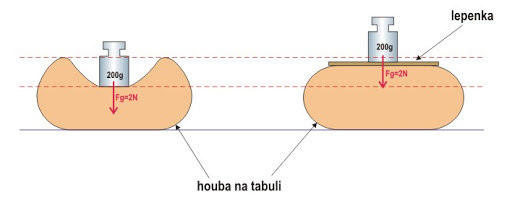 (Na obrázku vidíme jak závaží silou tlakovou mačká houbu na tabuli. Na druhém obrázku vidíme , že stejná síla mačká  houbu mnohem  méně. To proto, že závaží je podloženo lepenkou a síla je rozložena na větší plochu. Tlak.Účinky tlakové síly na těleso popisuje veličina tlak. Tlak závisí na působící síle a na velikosti stykové plochy.Značka tlaku : pJednotka tlaku Pa (Pascal)Výpočet tlaku :p 		p… tlak (Pa)				F…síla (N)			S…povrch (m2)Čím je větší tlaková síla, tím je větší tlak (přímá úměrnost)Čím je větší plocha, tím je tlak menší (nepřímá úměrnost)Příklady:Nejprve se podíváme, kdy působí těleso větším a kdy menším tlakem na podložku.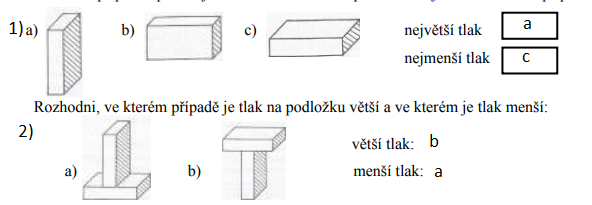 Př. 1) Cihla má vždy stejnou hmotnost, působí tedy na podložku (zem) stejnou tlakovou silou.Tlak cihly je v každém ze tří příkladů a), b), c) jiný, protože síla působí na jinou plochu. a) cihla se dotýká položky nejmenší plochou – působí největší tlakb) cihla se dotýká položky největší plochou – působí nejmenší tlakPř. 2)Tlaková síla dvojice cihel je stejná, různá plocha dotyku určuje velikost tlaku. větší plocha – menší tlak, b) menší plocha – větší tlak--------------------------------------------------------------------------------------------------Výpočty:   (zapíšeme do sešitu)1) Hmotnost žáka a židle je 52 kg. Obsah dotykových ploch židle s podlahou je 12 cm2 . Jaký tlak způsobuje židle na podlahu?m= 52kg   Fg = 520NS = 12cm2 = 0, 0012m2p =  p = = 520 : 0,0012 = 5200000 : 12 = 433 333 ≐430 000Pa = 430 kPa (kiloPascalů)Židle s žákem působí tlakem  430 000Pa.2) Vypočítej velikost tlaku, kterým působí lyžař na sníh, je-li celková hmotnost lyžaře s lyžemi 75 kg a plocha skluznic je 0,15 m2 .m = 75kgFg = 750NS = 0,15m2p =  p =750 : 0,15 = 75000 : 15 =5000Pa  = 5kPa (kiloPascalů)Lyžař působí na sníh tlakem 5000Pa.Při výpočtech musíme vždy dávat pozor a dosazovat do vzorce základní jednotky N, Pa, m2 !!!!!Tlak v praxi:V technické praxi i v denním životě potřebujeme někdy tlak zmenšit nebo zvětšit. Zmenšení tlaku: • Zmenšením působící síly (menší hmotnost – např. malé lehké traktory,…) • Zvětšením obsahu plochy, na kterou síla působí (např. pásové traktory, pásy u tanku, sněžnice) 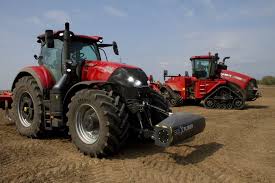 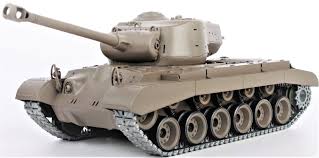 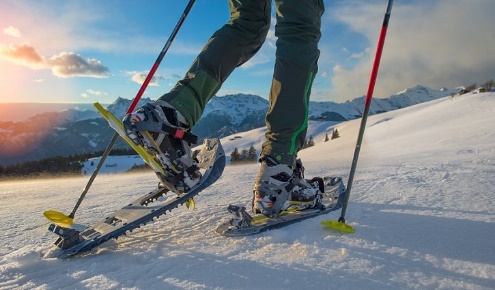 Velká kola traktorů			Pásy tanků				    Ve sněhu se neboříme …Zvětšení tlaku:Zvětšení tlakové síly ( lisy, přitlačíme na nůž nebo jehlu..)Zmenšení obsahu plochy: (ostříme nože, nůžky, jehly, hřebíky, brusle…)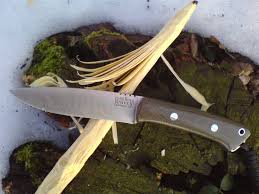 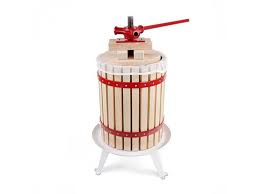 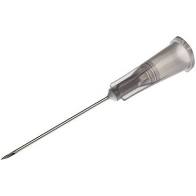 Ostrý nůž lépe krájí			 Při lisování působí velká síla		Ostrou jehlou má velký tlak										( malá síla probodne kůži)KAPALINYVlastnosti kapalin a plynů:Kapaliny :jsou tekuté ( dají se přelévat)hladina je vždy vodorovná tvar zaujímají podle nádoby jsou téměř nestlačitelné jsou snadno dělitelnéPlyny:jsou tekuté jsou dělitelné jsou stlačitelné jsou rozpínavé vyplní vždy celý prostor nemají vlastní tvar ani objemHydrostatický tlak-  phGravitační síla kapaliny vyvolává tlak v kapalině ( znáte to z potápění, v hloubce voda tlačí do uší) Tak také závisí na hustotě kapaliny. Tlak působí všema směry.Výpočet tlaku:ph = h.ρ.g         ph… hydrostatický tlak  (pascal)		          h …hloubka (metr)		          ρ….hustota (kg/m3), hustota vody je 1000kg/m3		          g…. konstanta (10) , gravitační zrychlenípř1) Vypočtěte tlak v jezeře v hloubce 5 metrů.h = 5mρ = 1000kg/m3ph  = h . ρ . gph  = 5 . 1000 . 10 = 50 000Pa = 50kPa (kilopascalů)Tlak v hloubce je 50kPa.Př2) Vypočtěte tlak v moři v hloubce 10km.h =10km = 10 000m (převody!)ρ = 1 024kg/m3 (internet)ph  = h . ρ . gph = 10 000 . 1 024 . 10 = 102 400 000Pa = 102,4 MPaV této hloubce je tlak 102,4 MPaPř3) Jaký je tlak na dně akvária, které je hluboké 50cm. (Spočtěte sami., výsledek mi napíšete do kvízu)